2018年北京市海淀区初三生物期末试卷评析
    2018 年海淀区初三第一学期期末学业水平调研试卷，出题形式上30道选择题加8道非选择题，难度系数维持 0.8左右。在重基础的同时，包含着对题目解读、信息获取、实验探究能力等科学素养的考察。
一、 内容中规中矩：
考察内容分数占比：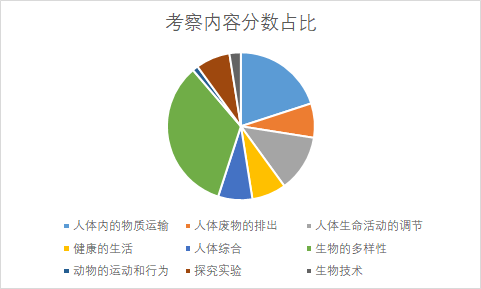 考察内容分数占比（具体分值）：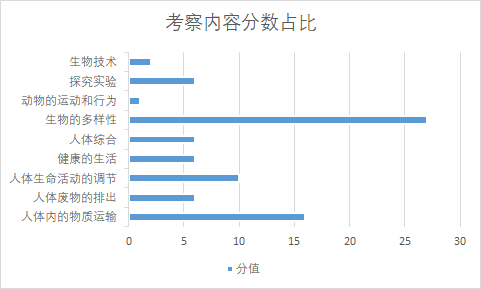 从卷面看，各部分的考查特点如下：
1.基本概念：分值比较稳定， 考查仍然侧重基础知识，难度不大，考点主要集中在生物体的生命活动中各系统间的相互配合，体现出人体是一个统一整体。
2.科学实验：考察学生的对信息的获取和处理，知识内容难度不大，重点在于学生是否能够找到准确信息并进行适当的加工整合。需要学生具有扎实的学科基础、分析能力和一定的学科思想。
二、理解能力与问题解决能力并重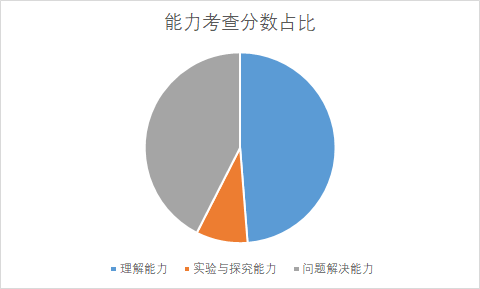 试题注重对生物知识的细节考查，关注学生对问题的理解能力与解决能力，考察基础知识的灵活运用情况，在相对复杂的情景环境中，通过阅读和分析完成知识到应用的转化。
三、联系前沿热点，注重素养考察试题联系了人体健康和保护生物多样性等科技前沿和社会热点，这些背景材料都是人们重点关注的前沿热点。
整体试卷，选择以考查基础为主，综合性、开放性较强，生物基础扎实，选出正确答案不难。大题考查基础＋能力，若考生有扎实的学科知识作为基础并且有快速提取有效信息的能力，加上初中三年逐渐培养起来的生物学科思想，相信完成主观题部分也会很顺利。